INDICAÇÃO Nº 2306/2018Sugere ao Poder Executivo Municipal que verifique a possibilidade de fazer operação cata treco no Bairro São Joaquim, mais precisamente na Rua Amparo, nº 130, neste município.Excelentíssimo Senhor Prefeito Municipal, Nos termos do Art. 108 do Regimento Interno desta Casa de Leis, dirijo-me a Vossa Excelência para sugerir ao setor competente que verifique a possibilidade de fazer operação cata treco no Bairro São Joaquim, na Rua Amparo, nº 130, neste município.    Justificativa:Fomos procurados por moradores do Bairro São Joaquim, mais precisamente na Rua Amparo, solicitando essa providencia, pois, nas proximidades do referido endereço não possui eco ponto, fazendo com que os munícipes que não tem oportunidade de trazer o material no eco ponto, acabam acumulando nos quintais ou descartando em local improprio. Favorecendo o aparecimento de animais peçonhentos, ou a proliferação do mosquito da dengue. Além de prejudicar o meio ambiente.Plenário “Dr. Tancredo Neves”, em 13 de março de 2.018.JESUS VENDEDOR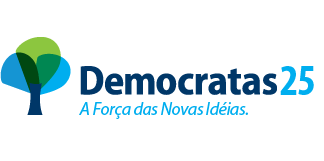 -Vereador / Vice Presidente-